„VIKŠRELIO“ GRUPĖS SAVAITĖS DIENOTVARKĖ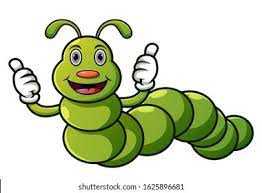 PIRMADIENISANTRADIENISTREČIADIENISKETVIRTADIENISPENKTADIENIS7:30 Vaikų priėmimas, pokalbiai su tėvais, individuali vaikų veikla.8:32 Pusryčiai9:25-9:50 muzika10:00 Ugdomoji veikla grupėje10:45 Ugdomoji veikla lauke („Mažylių trobelė“, Gėlynas)12:02 Pietūs13:00-15:00 Poilsio ir ramybės metas15:32 Vakarienė16:30-17.15 Ugdomoji veikla lauke („Mažylių trobelė“, Gėlynas)17:15-18:00 ugdomoji veikla grupėje7:30 Vaikų priėmimas, pokalbiai su tėvais, individuali vaikų veikla.8:32 Pusryčiai9:30 – 9:50 keramika10:00 Ugdomoji veikla grupėje10:45 Ugdomoji veikla lauke (Smėlio erdvė, laipynės)12:02 Pietūs13:00-15:00 Poilsio ir ramybės metas15:32 Vakarienė16:30-17.15 Ugdomoji veikla lauke (Smėlio erdvė, laipynės)17:15-18:00 ugdomoji veikla grupėje7:30 Vaikų priėmimas, pokalbiai su tėvais, individuali vaikų veikla.8:32 Pusryčiai9:25 – 9:50 muzika10:00 Ugdomoji veikla grupėje10:45 Ugdomoji veikla lauke (žaislų namelis)12:02 Pietūs13:00-15:00 Poilsio ir ramybės metas15:32 Vakarienė16:30-17.15 Ugdomoji veikla lauke (Žaislų namelis)17:15-18:00 ugdomoji veikla grupėje7:30 Vaikų priėmimas, pokalbiai su tėvais, individuali vaikų veikla.8:32 Pusryčiai9:00 Ugdomoji veikla grupėje9:50-10:10 Dailė10:35 Ugdomoji veikla lauke („Mažylių trobelė“, Gėlynas)12:02 Pietūs13:00-15:00 Poilsio ir ramybės metas15:32 Vakarienė16:30-17.15 Ugdomoji veikla lauke („Mažylių trobelė“, Gėlynas)17:15-18:00 ugdomoji veikla grupėje7:30 Vaikų priėmimas, pokalbiai su tėvais, individuali vaikų veikla.8:32 Pusryčiai9:30-10:15 Veikla atradimų kambaryje10:35 Ugdomoji veikla lauke (Smėlio erdvė, laipynės)12:02 Pietūs13:00-15:00 Poilsio ir ramybės metas15:32 Vakarienė16:30-17.15 Ugdomoji veikla lauke (Smėlio erdvė, laipynės)17:15-18:00 ugdomoji veikla grupėje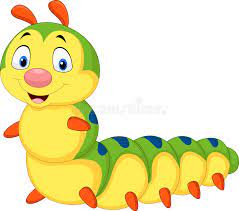 